Расходомер-счетчик ультразвуковой цифровой ВЗЛЕТ МРисполнение УРСВ-1хх цКомплект однотипных приборов:По заказу:Основная комплектация:* - врезные ПЭА В-504 поставляются с патрубками для ПЭА на Рмакс.=2,5 МПаИзмерительный участок (Dу:10,25,40,50,80, 100, 150, 200, 250, 300, 350, 400, 500, 600, 700, 800, 900, 1000, 1200, 1400, ):Дополнительные устройства:
**   – оформляется отдельной картой заказа  Примечания:При заполнении карты заказа в прямоугольнике выбранной позиции ставится знак Х,значение параметра указывается в графе таблицы или прямоугольнике рядом с его наименованием. Ф.И.О.  принявшего заказ ____________________________________________ тел. _________________ Город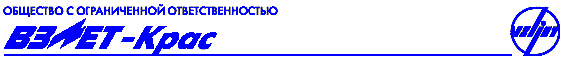 Россия, 660125, г. Красноярск, ул. Урванцева, 21телефон (391) 2 533-554факс (391) 2 533-285E-mail: vzljotkras@rastrnet.ruПрограммное обеспечение размещено на сайтеwww.vzljot.ruПлательщикРоссия, 660125, г. Красноярск, ул. Урванцева, 21телефон (391) 2 533-554факс (391) 2 533-285E-mail: vzljotkras@rastrnet.ruПрограммное обеспечение размещено на сайтеwww.vzljot.ruИНН / КПП  Россия, 660125, г. Красноярск, ул. Урванцева, 21телефон (391) 2 533-554факс (391) 2 533-285E-mail: vzljotkras@rastrnet.ruПрограммное обеспечение размещено на сайтеwww.vzljot.ruПолучательРоссия, 660125, г. Красноярск, ул. Урванцева, 21телефон (391) 2 533-554факс (391) 2 533-285E-mail: vzljotkras@rastrnet.ruПрограммное обеспечение размещено на сайтеwww.vzljot.ruПочтовый адресРоссия, 660125, г. Красноярск, ул. Урванцева, 21телефон (391) 2 533-554факс (391) 2 533-285E-mail: vzljotkras@rastrnet.ruПрограммное обеспечение размещено на сайтеwww.vzljot.ruРоссия, 660125, г. Красноярск, ул. Урванцева, 21телефон (391) 2 533-554факс (391) 2 533-285E-mail: vzljotkras@rastrnet.ruПрограммное обеспечение размещено на сайтеwww.vzljot.ruРоссия, 660125, г. Красноярск, ул. Урванцева, 21телефон (391) 2 533-554факс (391) 2 533-285E-mail: vzljotkras@rastrnet.ruПрограммное обеспечение размещено на сайтеwww.vzljot.ruтелефон, факсРоссия, 660125, г. Красноярск, ул. Урванцева, 21телефон (391) 2 533-554факс (391) 2 533-285E-mail: vzljotkras@rastrnet.ruПрограммное обеспечение размещено на сайтеwww.vzljot.ruДоставкасамовывозсамовывозЖ/ДЖ/ДАВИАРоссия, 660125, г. Красноярск, ул. Урванцева, 21телефон (391) 2 533-554факс (391) 2 533-285E-mail: vzljotkras@rastrnet.ruПрограммное обеспечение размещено на сайтеwww.vzljot.ruПеревозчикРоссия, 660125, г. Красноярск, ул. Урванцева, 21телефон (391) 2 533-554факс (391) 2 533-285E-mail: vzljotkras@rastrnet.ruПрограммное обеспечение размещено на сайтеwww.vzljot.ruПункт назначенияПункт назначенияРоссия, 660125, г. Красноярск, ул. Урванцева, 21телефон (391) 2 533-554факс (391) 2 533-285E-mail: vzljotkras@rastrnet.ruПрограммное обеспечение размещено на сайтеwww.vzljot.ruПредполагаемая дата оплатыПредполагаемая дата оплатыПредполагаемая дата оплатыПредполагаемая дата оплатыПредполагаемая дата оплатыРоссия, 660125, г. Красноярск, ул. Урванцева, 21телефон (391) 2 533-554факс (391) 2 533-285E-mail: vzljotkras@rastrnet.ruПрограммное обеспечение размещено на сайтеwww.vzljot.ruЗаявка №от «___»__________2016 г.Дата готовности«___»____________2016 г.исполнениеУРСВ -многоканальноемногоканальноемноголучевоеисполнениеУРСВ -110 ц(одноканальный)120 ц(двухканальный)122 ц(двухлучевой)количество, шт.источник вторичного питания, шт.                                               15.24           30.24          длина кабеля,м питания, м    № каналатип ПЭА Врезные В-502 – t0 жидкости до 1300С, Рмакс =2,5МПа        Врезные В-504 -  t0 жидкости до 1600С, Рмакс =2,5МПа          DуТрубопровода мм         патрубки для ПЭА*         патрубки для ПЭА*Длина  кабеля связи,  м№ каналатип ПЭА Врезные В-502 – t0 жидкости до 1300С, Рмакс =2,5МПа        Врезные В-504 -  t0 жидкости до 1600С, Рмакс =2,5МПа          DуТрубопровода ммпо диаметрупо хордеДлина  кабеля связи,  м12№ каналаDу, наружный диаметр,толщина стенки,  материалтрубопроводаТип ИУ:(-032, - 012,- 042)МатериалИУ( Ст20/09Г2С/Нерж. ст.)Тип присоединения ИУВварной/фланцованныйDу ИУ,ммАрматураАрматураАрматураДавление,МПаДиапазонрасходов,м3/чДиапазонрасходов,м3/ч№ каналаDу, наружный диаметр,толщина стенки,  материалтрубопроводаТип ИУ:(-032, - 012,- 042)МатериалИУ( Ст20/09Г2С/Нерж. ст.)Тип присоединения ИУВварной/фланцованныйDу ИУ,ммКомплект №1(ответные фланцы, прокладки, крепеж)Комплект №1(ответные фланцы, прокладки, крепеж)Комплект №2( к-т №1 + конфузоры, диффузоры, прямолинейные участки)Давление,МПаДиапазонрасходов,м3/чДиапазонрасходов,м3/ч№ каналаDу, наружный диаметр,толщина стенки,  материалтрубопроводаТип ИУ:(-032, - 012,- 042)МатериалИУ( Ст20/09Г2С/Нерж. ст.)Тип присоединения ИУВварной/фланцованныйDу ИУ,ммКомплект №1(ответные фланцы, прокладки, крепеж)Комплект №1(ответные фланцы, прокладки, крепеж)Комплект №2( к-т №1 + конфузоры, диффузоры, прямолинейные участки)Давление,МПаQнаимQнаиб№ каналаDу, наружный диаметр,толщина стенки,  материалтрубопроводаМатериалИУ( Ст20/09Г2С/Нерж. ст.)Тип присоединения ИУВварной/фланцованныйDу ИУ,ммКомплект №1(ответные фланцы, прокладки, крепеж)Комплект №1(ответные фланцы, прокладки, крепеж)Комплект №2( к-т №1 + конфузоры, диффузоры, прямолинейные участки)Давление,МПаQнаимQнаиб12внутреннее антикоррозионное покрытие ИУ ( Dy от 80мм и более)внутреннее антикоррозионное покрытие ИУ ( Dy от 80мм и более)внутреннее антикоррозионное покрытие ИУ ( Dy от 80мм и более)внутреннее антикоррозионное покрытие ИУ ( Dy от 80мм и более)внутреннее антикоррозионное покрытие ИУ ( Dy от 80мм и более)внутреннее антикоррозионное покрытие ИУ ( Dy от 80мм и более)Тип ПЭАкомплектовкомплектов       коммутационное устройство (IP 54):        коммутационное устройство (IP 54):        коммутационное устройство (IP 54):        коммутационное устройство (IP 54): одноканальное, шт.одноканальное, шт.двухканальное, шт.двухканальное, шт.двухканальное, шт.двухканальное, шт.Комплект монтажных частей для герметизации одного канала коммутационного  устройства     (до IP 68):       шт.   Комплект монтажных частей для герметизации одного канала коммутационного  устройства     (до IP 68):       шт.   Комплект монтажных частей для герметизации одного канала коммутационного  устройства     (до IP 68):       шт.   Комплект монтажных частей для герметизации одного канала коммутационного  устройства     (до IP 68):       шт.   Комплект монтажных частей для герметизации одного канала коммутационного  устройства     (до IP 68):       шт.   Комплект монтажных частей для герметизации одного канала коммутационного  устройства     (до IP 68):       шт.   Комплект монтажных частей для герметизации одного канала коммутационного  устройства     (до IP 68):       шт.   Комплект монтажных частей для герметизации одного канала коммутационного  устройства     (до IP 68):       шт.   Комплект монтажных частей для герметизации одного канала коммутационного  устройства     (до IP 68):       шт.   Комплект монтажных частей для герметизации одного канала коммутационного  устройства     (до IP 68):       шт.   Комплект монтажных частей для герметизации одного канала коммутационного  устройства     (до IP 68):       шт.   Комплект монтажных частей для герметизации одного канала коммутационного  устройства     (до IP 68):       шт.   Комплект монтажных частей для герметизации одного канала коммутационного  устройства     (до IP 68):       шт.   Комплект монтажных частей для герметизации одного канала коммутационного  устройства     (до IP 68):       шт.   Комплект монтажных частей для герметизации одного канала коммутационного  устройства     (до IP 68):       шт.   Комплект монтажных частей для герметизации одного канала коммутационного  устройства     (до IP 68):       шт.   АССВ-030**АССВ-030**АСДВ-020АСДВ-020АСДВ-020USB-RS-232/RS-485                АТВ-3**                 АТВ-3**                Взлет СП**               Взлет СП**               Взлет СП**               Взлет СП**адаптер сотовой связиадаптер сотовой связиадаптер сотовой связиадаптер сотовой связисчитыватель архивных данныхсчитыватель архивных данныхсчитыватель архивных данныхсчитыватель архивных данныхадаптер сигналовадаптер сигналовадаптер сигналовадаптер токового выходаадаптер токового выходаадаптер токового выходаадаптер токового выходапрограммный комплекспрограммный комплекспрограммный комплекспрограммный комплекспрограммный комплекспрограммный комплекс